ΗΛΕΚΤΡΟΝΙΚΗ ΔΙΑΚΥΒΕΡΝΗΣΗ (E-GOVERNMENT): ΕΛΛΗΝΙΚΟ ΥΠΟΥΡΓΕΙΟ ΟΙΚΟΝΟΜΙΚΩΝ- Τι είναι ηλεκτρονική διακυβέρνηση - Περιγράψτε τη  πύλη του ελληνικού υπουργείου Οικονομικών- Αξιολογήστε την πύλη ελληνικού υπουργείου Οικονομικών ως προς την ευχρηστία της- Παρουσιάστε τις βασικότερες υπηρεσίες ηλεκτρονικής διακυβέρνησης που προσφέρει το Υπουργείο Οικονομικών στους πολίτες. 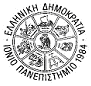 